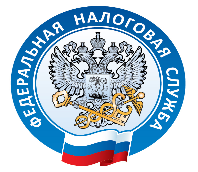 О порядке заполнения декларации по налогу на прибыль организацийМежрайонная ИФНС России № 6 по Ханты-Мансийскому автономному округу ‒ Югре в соответствии с письмом ФНС России от 11.12.2021 № СД-4-3/17285@ по вопросу порядка заполнения Приложения № 1 к налоговой декларации по налогу на прибыль организаций по коду вида доходов «605» сообщает следующее.  В связи с внесением изменений в подпункт 60 пункта 1 статьи 251 Налогового кодекса Российской Федерации (далее – Налоговый кодекс) при заполнении Приложения № 1 к налоговой декларации по налогу на прибыль организаций «Доходы, не учитываемые при определении налоговой базы; расходы, учитываемые для целей налогообложения отдельными категориями налогоплательщиков» по коду вида доходов «605» подлежат отражению доходы:- в виде субсидий (за исключением субсидий на компенсацию процентных ставок по кредитам), полученных из федерального и (или) регионального бюджета в связи с неблагоприятной ситуацией, связанной с распространением новой коронавирусной инфекции, налогоплательщиками, включенными по состоянию на дату получения субсидии в единый реестр субъектов малого и среднего предпринимательства и (или) относящимся к социально ориентированным некоммерческим организациям.Изменения, внесенные в подпункт 60 пункта 1 статьи 251 Налогового кодекса Федеральным законом от 29.11.2021 № 382-ФЗ, распространяются на доходы, полученные начиная с налогового периода 2021 года (дата представления декларации – 28.03.2022).Дополнительно сообщаем, что форма, порядок заполнения и формат представления декларации по налогу на прибыль организаций в электронной форме утверждены приказом ФНС России от 23.09.2019 № ММВ-7-3/475@ с учетом изменений, внесенных приказами ФНС России от 11.09.2020 № ЕД-7-3/655@, от 05.10.2021 № ЕД-7-3/869@.